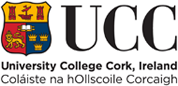 YOUR DETAILS:YOUR DETAILS:NameCollegeSchoolCAREER TRAJECTORY SUMMARY STATEMENTCAREER TRAJECTORY SUMMARY STATEMENTOutline key aspects of your career journey to date:Outline key aspects of your career journey to date:CANDIDATE SIGNATURE - I confirm that I have agreed the above statement with the Head of School/ Head of College (as appropriate where applicant is a Head of School).CANDIDATE SIGNATURE - I confirm that I have agreed the above statement with the Head of School/ Head of College (as appropriate where applicant is a Head of School).Date